Mrs. Fuller’s Classroom Library AgreementStudents are required to have ancillary reading materials every day in my class in order to participate in independent reading assignments.  They may bring their own novels of their choice or borrow a novel from my classroom library; however, all books must be approved.  If students borrow a novel from my classroom library, they are in agreement of the following:A book cannot be taken from the library without signing the Library Log.Students must write their name on the index card in the front cover of the book, along with the date they are borrowing the book, and place the card in the card holder on the teacher’s desk.If a student damages a book or loses it, he/she is responsible to pay the price (located on the index card) of the book. If he/she fails to pay the price of the book, the student’s participation points will be docked 50% for the marking period, and he/she will no longer have privileges to use the classroom library.When students are finished with their book, they will place the book in the basket on the teacher’s desk and sign the Library Log that they have returned their book. Students and parents/guardians are aware that some of the books from the classroom library are not part of the AASD curriculum. The books are to be used as ancillary reading material only and will not be used as part of the classroom instruction.A list of books in the classroom library will be provided 
upon request. 


I have read and fully understand the rules and procedures of using Miss Petrunak’s Classroom Library. I will abide by these expectations, and I understand the consequences if I fail to comply.Printed Student Name:  ______________________________________________________________________Student Signature:  _________________________________________________________________________Printed Parent/Guardian Name:  _______________________________________________________________Parent/Guardian Signature:  __________________________________________________________________Date:  ______________________________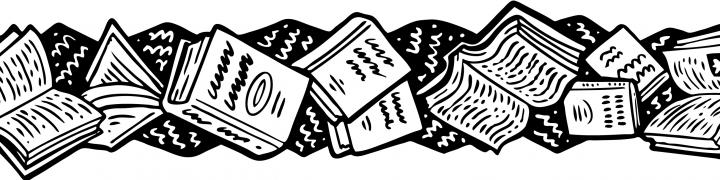 